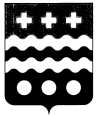 ДУМА МОЛОКОВСКОГО МУНИЦИПАЛЬНОГО ОКРУГАТВЕРСКОЙ ОБЛАСТИР Е Ш Е Н И Епгт МолоковоВ соответствии с Федеральным законом от 06.10.2003 №131-ФЗ «Об общих  принципах организации местного самоуправления в Российской Федерации», законом Тверской области от 05.04.2021 № 20-ЗО   «О преобразовании муниципальных образований, входящих в состав территории муниципального образования Тверской области Молоковский муниципальный район, путем объединения поселений и создании вновь образованного муниципального образования с наделением его статусом муниципального округа и внесении изменений в отдельные законы Тверской области»,  Уставом Молоковского муниципального округа,  решением Думы Молоковского муниципального округа от 20.12.2021 № 39 «Об изменении наименования Администрации Молоковского района, Дума  Молоковского  муниципального округа РЕШИЛА:1. Считать Администрацию Молоковского муниципального округа Тверской области правопреемником Администрации Молоковского района Тверской области.         2. Настоящее решение вступает в силу со дня его принятия, подлежит официальному опубликованию в газете «Молоковский край» и размещению на официальном сайте Администрации Молоковского района Тверской области  в сети «Интернет».Глава Молоковского муниципального округа                             А.П. ЕфименкоПредседатель ДумыМолоковского муниципального округа                                            Л.А. Бойцова 20.12.2021                                 № 40О правопреемстве Администрации Молоковского  муниципального округа Тверской области